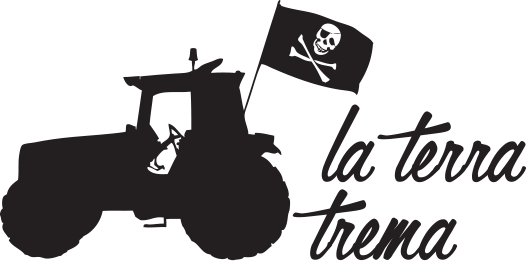 autocertificazione e prezzo sorgentela carne e i salumiIL PRODUTTORENome identificativo dell’aziendaComune (Provincia)IL PRODUTTORENome produttore/azienda: (Nome Produttore)Ragione sociale: 
Indirizzo (via, CAP, Comune, Provincia): 
Telefono: 
Fax: 
E-mail: 
Sito internet: Proprietario:  
Possibilità di visitare l'azienda (si o no; se sì indicare in quali giorni): 
Eventuali servizi in azienda (agriturismo, b&b, ristorazione…): 
Eventuali strutture ricettive (tipologia e n° posti): 
Eventuali prodotti acquistabili in azienda: 
Descrizione del nucleo famigliare e loro coinvolgimento nelle attività agricole (descrizione sintetica):Estensione terreni (ha): 
Superficie coltivata (ha, altitudine): 
Altre colture (quali): 
Tipo di conduzione (proprietà/affitto/altro): 
Tipo di coltivazione (convenzionale, integrato, biologico, biodinamico, con o senza certificazione, in conversione, altre particolarità): 
Tipo di allevamento (convenzionale, integrato, biologico, biodinamico, con o senza certificazione, in conversione, altre particolarità): 
Eventuali società di certificazione: 
Eventuale laboratorio di analisi utilizzato: Consulenti: 
Lavoratori fissi (indicare il numero): 
Lavoratori stagionali (indicare il numero): 
Tipologia di contratto di lavoro utilizzata per i lavoratori fissi: 
Tipologia di contratto di lavoro utilizzata per i lavoratori stagionali: 
Ricorso a lavoro interinale (si o no, frequenza): Vendita diretta (specificare se in azienda, mercati, fiere, e la percentuale): 
Vendita nella media e/o grande distribuzione (specificare la percentuale e in quali catene, per esempio Coop, Eataly, ecc.): 
Canali distributivi (specificare quali agenti/distributori, aree di interesse, e la percentuale): 
Totale vendite ultimo anno (solo salumi, fatturato e vendita diretta): Una breve storia dell’azienda: 
Cenni storici e geografici sul territorio (informazioni sintetiche): 
Condizioni ambientali del posto e dell’area di produzione (eventuali rischi ambientali): 
I miei principi e idealità di produttore: 
La mia opinione sull'utilizzo di OGM: I SALUMIL’allevamentoN° capi e razza/e: Tipo di allevamento (alla catena, stabulazione fissa, brado, semibrado): 
Dimensione e tipologia stalla: 
Pascolo (sì/no, giornaliero, altro): 
Allevamento in proprio (si/no, se no indicare produttore e luogo): 
Proprietà dei capi (si/no): Luogo di nascita dell’animale (se in stalla): 
Nome dell’azienda da cui si acquistano i capi: 
Numero medio dei capi allevati: 
Numero medio dei capi abbattuti: 
Macellazione (in proprio o esterna, se esterna specificare dove): Alimentazione animali adulti: 
Alimentazione piccoli: 
Colture foraggere praticate e particolarità: 
Foraggio prodotto in proprio (tipologia, percentuale): 
Eventuale tipo di mangime utilizzato: 
Ditta fornitrice di mangime: Cura delle malattie (farmacologia tradizionale, omeopatica, ecc): 
Eventuali medicinali e/o integratori alimentari dati al bestiame: 
Vaccinazioni (si/no e quali): 
Consulenza veterinaria: Macellazione (in proprio o esterna): 
Mattatoio utilizzato (nome e luogo): La carneTagli e tipologie carni prodotte: 
Caratteristiche (biologico, biodinamico con o senza certificazione, altre particolarità): 
Quantità prodotta/anno (specificare se di differenti tipologie): Carne simbolo dell'azienda: Tempi di maturazione delle carni: 
Luoghi di conservazione delle carni: I salumiNome e tipologie salumi prodotti: 
Caratteristiche (biologico, biodinamico con o senza certificazione, altre particolarità): 
Quantità prodotta/anno (specificare se di differenti tipologie): Salume simbolo dell'azienda: Tempi di maturazione delle carni: 
Luoghi di conservazione delle carni: 
Modalità di trasformazione delle carni: 
Additivi utilizzati (quali e quantità): 
Aromi utilizzati (quali e quantità): 
Provenienza additivi e aromi: 
Eventuali certificazioni additivi e aromi: 
Tipologia macinazione (meccanica, manuale ecc): 
Provenienza e tipologia del budello: 
Stagionatura: luogo – tempo – temperatura – modalità: Luogo e modalità di confezionamento: 
Tipi di confezioni disponibili: 
Luogo e modalità di vendita (azienda, negozi, supermercati, etc.): Descrizione organolettica e liberaLa mia carne/i miei salumi sono: PREZZO SORGENTE Prezzo sorgente al kg delle carni/salumi indicati: 
Prezzo medio confezione: 
Costi di spedizione: Eventuali altre considerazioni: 